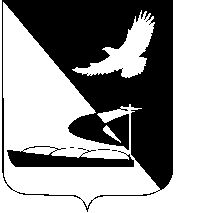 АДМИНИСТРАЦИЯ МУНИЦИПАЛЬНОГО ОБРАЗОВАНИЯ«АХТУБИНСКИЙ РАЙОН»ПОСТАНОВЛЕНИЕ08.10.2014                             						               № 1515О внесении изменений в постановление администрации МО «Ахтубинский район» от 18.01.2011 № 16 В целях приведения муниципальных правовых актов в соответствие с Федеральным законом от 7 мая 2013 года № 104-ФЗ «О внесении изменений в Бюджетный кодекс Российской Федерации и отдельные законодательные акты Российской Федерации в связи с совершенствованием бюджетного процесса», ст.179 Бюджетного кодекса Российской Федерации, администрация  МО «Ахтубинский район»ПОСТАНОВЛЯЕТ:1. Внести  в постановление администрации МО «Ахтубинский район» от 18.01.2011 № 16 «Об утверждении муниципальной целевой программы «Пожарная безопасность учреждений социальной сферы МО «Ахтубинский район»  на 2011-2014 годы» следующие изменения:1.1. В названии, в пункте 1 постановления и по всему тексту муниципальной целевой программы  слова «муниципальная целевая программа» заменить словами «муниципальная программа» в соответствующем падеже.1.2. «Пожарная безопасность учреждений социальной сферы МО «Ахтубинский район»  на 2011-2014 годы», утвержденной постановлением, слова «муниципальная целевая программа» заменить словами «муниципальная программа»  в соответствующих падежах.         2. Отделу информатизации и компьютерного обслуживания администрации МО «Ахтубинский район» (Короткий В.В.) обеспечить размещение настоящего постановления в сети Интернет на официальном сайте администрации МО «Ахтубинский район» в разделе «Документы», подразделе «Документы администрации» подразделе «Официальные документы».         	3. Отделу контроля и обработки информации администрации МО «Ахтубинский район» (Свиридова Л.В.) представить информацию в газету «Ахтубинская правда» о размещении настоящего постановления в сети Интернет на официальном сайте администрации МО «Ахтубинский район» в разделе «Документы», подразделе «Документы администрации» подразделе «Официальные документы».           4. Настоящее постановление вступает в силу  с момента опубликования и распространяет свое действие на отношения, возникшие с 01.01.2014.Глава муниципального образования                                          В.А. Ведищев